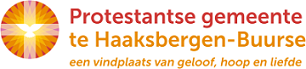                                                                                                           CONCERTEN HONHOF ORGEL persbericht                                                                                          Haaksbergen, 02-04-2024Haaksbergen 21 april het muzikale middelpunt van TwenteZondagmiddag 21 april is er om 15.30 uur een dubbelconcert in de Protestantse kerk aan de Jhr von Heijdenstraat in Haaksbergen. De uitvoerenden zijn Dennis Vallenduuk, organist en het Vocaal Ensemble Esquire uit Oldenzaal. Een concert waarin muziek vanaf 1505 tot heden ten gehore gebracht zal worden.OrgelconcertHet Honhof orgel is de afgelopen maanden door Orgelmakerij Reil uit Heerde grondig gerestaureerd en klinkt weer als vanouds. “Ik vind het een eer dat ik het eerste concert op dit orgel mag geven,” zegt organist Dennis Vallenduuk. Op het programma staan “Fuga g-moll” van Johan Sebastiaan Bach (1685-1750), “Praeludium & Fuga in G” Van Felix Mendelssohn-Bartholdi (1809-1847), “Uppon La Mi Re” toegeschreven aan Thomas Preston, (* -1563). Ook eigentijdse componisten komen voorbij. Uit het werk van Arvo Pärt (*1935) is het stuk “Pari Intervallo” gekozen. Van Jean Langlais (1907-1991) de composities “Pièce Modale” en “Pasticcio.” Vocaal ensemble EsquireDit jonge mannenkoor, onder leiding van Dennis Vallenduuk, is voortgekomen uit het Stadsjongenskoor Oldenzaal. Zij zingen composities van Felix Mendelssohn-Bartholdi “Beati mortui.” Van Jacob Handl (1550-1591) “Ecce quomodo moritur.” Van Nikolay Kedrov (1871-1940) “Otche Nash” en van Thomas Tallis (1505-1585) “If ye love me.” Esquire zingt ook hedendaagse componisten. Van Ola Gjeilo (*1978) het graag gehoorde “Northern Lights” en van Francis Poulenc (1899-1963) “Quatre petites prières de Saint François d’Assise.”Zondagmiddag 21 april aanvang 15.30 uur – kerk open 15.00 uur - een concert waarin muziek uit de afgelopen vijf eeuwen zal klinken in de Protestantse Kerk aan de Jhr von Heijdenstraat te Haaksbergen.Toegang € 10,00; Jongeren tot 18 jaar en studenten € 5,00Kinderen tot 12 jaar, gratis.= = = = = = = = = = = = = = = = = = = = = = = =Informatie voor de redactie:Nadere inlichtingen:Orgelcommissie Protestantse Gemeente Haaksbergen,Drs. Bernie Wiegman, m. 06 51007530